Kołaczkowo, dn. 18.08.2021 r.OŚ.6220.4.2021DECYZJAO ŚRODOWISKOWYCH UWARUNKOWANIACHNa podstawie art. 71 ust. 1 i ust. 2 pkt 2, art. 75 ust. 1 pkt 4, art. 84 oraz art. 85 ust. 1 i 2 pkt 2 ustawy z dnia 3 października 2008 r. o udostępnianiu informacji o środowisku i jego ochronie, 
udziale społeczeństwa w ochronie środowiska oraz o ocenach oddziaływania na środowisko 
(t.j. Dz. U. z 2021 r., poz. 247 ze zm.), a także § 3 ust. 1 pkt 73 i pkt 89 lit. d rozporządzenia Rady Ministrów z dnia 10 września 2019 r. w sprawie przedsięwzięć mogących znacząco oddziaływać na środowisko (Dz. U. poz. 1839) oraz art. 104 i 107 ustawy z dnia 14 czerwca 1960 r. Kodeks postępowania administracyjnego (t.j. Dz. U.2021 r. poz. 735), po rozpatrzeniu wniosku złożonego przez Wnioskodawcę/Inwestora: Pana Andrzeja Jędraszaka 
o wydanie decyzji o środowiskowych uwarunkowaniach dla przedsięwzięcia 
pn.: „Budowa urządzenia wodnego umożliwiającego pobór wód podziemnych o wydajności poboru wód powyżej 10 m3/h, na działce o numerze ewidencyjnym 56/2 w miejscowości Cieśle Wielkie, gmina Kołaczkowo, powiat wrzesiński, województwo wielkopolskie (obręb ewidencyjny 303001_2.0105.56/2)”stwierdzam brak potrzeby przeprowadzenia ocenyoddziaływania przedsięwzięcia na środowiskooraz określam warunki i wymagania dotyczące planowanego przedsięwzięcia w następującym zakresie: wykonać szczelną obudowę projektowanej studni;eksploatować studnię okresowo nie przekraczając maksymalnego poboru rocznego na poziomie 36 000 m3/rok i maksymalnego poboru godzinowego na poziomie 30,0 m3/h;nawadnianie za pomocą deszczowni szpulowej wodą pobraną z planowanej studni prowadzić na powierzchni do 6,5 ha, na działkach o numerach ewidencyjnych 56/2, 56/4, 57/2, 57/3 
obręb Cieśle Wielkie, gmina Kołaczkowo;nie prowadzić nawadniania w okresie największego nasłonecznienia, tj. w godzinach południowych;ewidencjonować wyniki pomiarów ilości pobieranej wody za pomocą wodomierza w formie pisemnej oraz wyniki pomiarów zalegania zwierciadła wody;prowadzić przynajmniej raz w roku pomiary zalegania ustabilizowanego zwierciadła wody podziemnej oraz zwierciadła dynamicznego (za pomocą świstawki lub sondy elektronicznej);pomiary należy wykonywać w miarę możliwości w tym samym określonym przez użytkownika, dostosowanym do pracy ujęcia dniu kalendarzowym;pomiar zwierciadła dynamicznego przeprowadzać przy maksymalnym poborze ze studni (odnotowując ilość pobranej wody);odpady na etapie likwidacji inwestycji gromadzić selektywnie w wydzielonych miejscach przeznaczonych dla poszczególnych rodzajów odpadów w pojemnikach i/lub kontenerach oraz /lub magazynować na szczelnym, utwardzonym podłożu, a następnie w miarę możliwości przekazać do najbliżej położonego miejsca, w którym mogą być przetworzone;w przypadku likwidacji ujęcia należy wyciąć rurę osłonową na głębokości ok. 1,0 m, wypełnić otwór piaskiem-żwirem wymieszanym ze środkiem dezynfekującym oraz wykonać korek iłowo-cementowy; teren poddać rekultywacji (uzupełnienie na powierzchni terenu ziemią ogrodniczą).Integralną częścią decyzji jest charakterystyka przedsięwzięcia.UzasadnienieW dniu 04.05.2021 r. Inwestor: Pan Andrzej Jędraszak zam. Cieśle Wielkie 14, 
62-306 Kołaczkowo wystąpił do Wójta Gminy Kołaczkowo z wnioskiem o wydanie decyzji o środowiskowych uwarunkowaniach dla przedsięwzięcia pn.: „Budowa urządzenia wodnego umożliwiającego pobór wód podziemnych o wydajności poboru wód powyżej 10 m3/h, 
na działce o numerze ewidencyjnym 56/2 w miejscowości Cieśle Wielkie, gmina Kołaczkowo, powiat wrzesiński, województwo wielkopolskie (obręb ewidencyjny 303001_2.0105.56/2).”Teren, na którym planowane jest przedsięwzięcie nie jest objęty miejscowym planem zagospodarowania przestrzennego.Na podstawie art. 75 ust. 1 pkt 4 ustawy z dnia 3 października 2008 r. o udostępnieniu informacji o środowisku i jego ochronie, udziale społeczeństwa w ochronie środowiska oraz ocenach oddziaływania na środowisko (t.j. Dz. U. z 2021 r., poz. 247 ze zm.) (dalej: u.o.o.ś.), stwierdzono, że organem właściwym do wydania decyzji o środowiskowych uwarunkowaniach jest wójt.Uzyskanie decyzji o środowiskowych uwarunkowaniach jest wymagane dla planowanych przedsięwzięć mogących zawsze znacząco oddziaływać na środowisko i przedsięwzięć mogących potencjalnie znacząco oddziaływać na środowisko. 	Planowane przedsięwzięcie zakwalifikowano zgodnie z § 3 ust. 1 pkt 73 i pkt 89 lit. d Rozporządzenia Rady Ministrów z 9 listopada 2010 r. w sprawie przedsięwzięć mogących znacząco oddziaływać na środowisko (Dz. U. z 2019, poz. 1839) do przedsięwzięć mogących potencjalnie znacząco oddziaływać na środowisko jako urządzenia lub zespoły urządzeń umożliwiające pobór wód podziemnych lub sztuczne systemy zasilania wód podziemnych, 
inne niż wymienione w § 2 ust. 1 pkt 37, o zdolności poboru wody nie mniejszej niż 10 m3 na godzinę oraz jako gospodarowanie wodą w rolnictwie polegające na melioracji na obszarze nie mniejszym 
niż 5 ha innej niż wymieniona w lit. a-c, dla których obowiązek przeprowadzenia oceny oddziaływania na środowisko może zostać stwierdzony.	Do wniosku została dołączona karta informacyjna przedsięwzięcia (dalej: k.i.p.), mapa ewidencyjna obejmująca przewidywany teren, na którym będzie realizowane przedsięwzięcie oraz obejmująca obszar, na który będzie ono oddziaływać, wypis z rejestru gruntów, 
informatyczny nośnik danych z ich zapisem w formie elektronicznej (w czterech egzemplarzach) 
oraz opłata skarbowa.W związku z tym, iż wniosek zawierał braki formalne organ pismem znak sprawy: OŚ.6220.4.2021 z dn. 10.05.2021 r. wezwał wnioskodawcę w terminie 21 dni od daty otrzymania wezwania do usunięcia braków złożonego wniosku o wydanie decyzji o środowiskowych uwarunkowaniach tj. o przedłożenie wypisu z rejestru gruntów lub inny dokument, 
w postaci papierowej lub elektronicznej, wydane przez organ prowadzący ewidencję gruntów i budynków, pozwalający na ustalenie stron postępowania, zawierający co najmniej numer działki ewidencyjnej oraz, o ile zostały ujawnione: numer jej księgi wieczystej, imię i nazwisko albo nazwę oraz adres podmiotu ewidencyjnego, obejmujący przewidywany teren, na którym będzie realizowane przedsięwzięcie, oraz obejmujący obszar, o którym mowa w ust. 3a zdanie drugie, z zastrzeżeniem ust. 1a. - art. 74 ust. 1 pkt 6 u.o.o.ś lub oświadczenie, iż liczba stron w powyższej sprawie przekracza 10 oraz przedłożenie mapy ewidencyjnej w postaci papierowej oraz elektronicznej z zaznaczonym lejem depresji.Inwestor w odpowiedzi na ww. pismo zwrócił się do Wójta Gminy Kołaczkowo 
w dniu 31.05.2021 r. o przedłużenie terminu złożenia uzupełnień do 15 czerwca 2021 r. z uwagi 
na fakt przedłużających się procedur uzyskania stosownych informacji do uzupełnienia oraz sytuacją epidemiologiczną w kraju związaną z COVID-19. Organ przychylił się do prośby Inwestora w piśmie z dnia 02.06.2021 r.W dniu 09.06.2021 r. Inwestor przedłożył stosowne uzupełnienie, w tym informację, 
iż ze względu na liczbę stron przekraczającą 10 zrezygnowano z doręczenia wypisów z ewidencji gruntów. Ze względu na powyższy fakt, iż liczba stron postępowania przekracza 10, zgodnie 
z art. 74 ust. 3 u.o.o.ś został zastosowany przepis art. 49 ustawy z dnia 14 czerwca 1960 r. 
Kodeks postępowania administracyjnego (dalej: k.p.a.) umożliwiający zawiadomienie stron o decyzjach i innych czynnościach organu administracji publicznej w formie publicznego obwieszczenia, w innej formie publicznego ogłoszenia zwyczajowo przyjętej w danej miejscowości lub przez udostępnienie pisma w Biuletynie Informacji Publicznej na stronie podmiotowej właściwego organu administracji publicznej.Wobec powyższego w dniu 11.06.2021 r. Wójt Gminy Kołaczkowo obwieszczeniem 
znak sprawy: OŚ.6220.4.2021 zawiadomił strony postępowania o wszczęciu postępowania w przedmiotowej sprawie oraz o możliwości zapoznania się z dokumentacją sprawy, składania uwag i wniosków w siedzibie Urzędu Gminy w Kołaczkowie przy ul. Plac Reymonta 3 
w godz. urzędowania (pon. 8-16, wt-pt. 7-15) osobiście, przez pełnomocnika lub na piśmie, 
a także za pomocą poczty elektronicznej na adres: ug@kolaczkowo.pl 
lub srodowisko@kolaczkowo.pl. Ww. obwieszczenie zostało udostępnione w publicznie dostępnym wykazie danych na stronie Biuletynu Informacji Publicznej Gminy Kołaczkowo oraz wywieszone na tablicy ogłoszeń w siedzibie Urzędu Gminy w Kołaczkowie.W toku prowadzonego postępowania, na podstawie art. 64 ust. 1 pkt 1, 2 i 4 u.o.o.ś., Wójt Gminy Kołaczkowo pismem znak sprawy: OŚ.6220.4.2021 z dn. 11.06.2021 r., 
wystąpił z zapytaniem do Regionalnego Dyrektora Ochrony Środowiska w Poznaniu, Państwowego Powiatowego Inspektora Sanitarnego we Wrześni oraz Dyrektora Zarządu Zlewni Wód Polskich w Kole o wydanie opinii w sprawie obowiązku przeprowadzenia oceny oddziaływania przedsięwzięcia na środowisko i określenia zakresu raportu o oddziaływaniu przedsięwzięcia na środowisko dla planowanego przedsięwzięcia.Ww. organy opiniujące jednoznacznie w przesłanych opiniach uznały, 
iż dla ww. przedsięwzięcia nie ma potrzeby przeprowadzenia oceny oddziaływania na środowisko. Opinie wpłynęły do organu w dniach: 28.06.2021 r. (za pośrednictwem ePUAP) – Państwowy Powiatowy Inspektor Sanitarny we Wrześni, znak sprawy: ON.NS.9011.296.2021 z dnia 28.06.2021 r.28.06.2021 r. (za pośrednictwem Poczty Polskiej) – Dyrektor Zarządu Zlewni Wód Polskich w Kole, znak sprawy: PO.ZZŚ.3.435.247.2021.RG z dnia 24.06.2021 r.Dyrektor Zarządu Zlewni Wód Polskich w Kole w ww. opinii wskazał również na konieczność określenia w decyzji o środowiskowych uwarunkowaniach następujących warunków:wykonać szczelną obudowę projektowanej studni;eksploatować studnię okresowo nie przekraczając maksymalnego poboru rocznego na poziomie 36 000 m3/rok i maksymalnego poboru godzinowego na poziomie 30,0 m3/h;nawadnianie za pomocą deszczowni, wodą pobraną ze studni prowadzić na obszarze o pow. do 6,5 ha;ewidencjonować wyniki pomiarów ilości pobieranej wody za pomocą wodomierza w formie pisemnej oraz wyniki pomiarów zalegania zwierciadła wody;prowadzić przynajmniej raz w roku pomiary zalegania ustabilizowanego zwierciadła wody podziemnej oraz zwierciadła dynamicznego (za pomocą świstawki lub sondy elektronicznej); pomiary należy wykonywać w miarę możliwości 
w tym samym określonym przez użytkownika, dostosowanym do pracy ujęcia 
dniu kalendarzowym;pomiar zwierciadła dynamicznego przeprowadzać przy maksymalnym poborze ze studni (odnotowując ilość pobranej wody);odpady na etapie likwidacji inwestycji gromadzić selektywnie w wydzielonych miejscach przeznaczonych dla poszczególnych rodzajów odpadów w pojemnikach i/lub kontenerach oraz /lub magazynować na szczelnym, utwardzonym podłożu, a następnie w miarę możliwości przekazać do najbliżej położonego miejsca, 
w którym mogą być przetworzone;w przypadku likwidacji ujęcia należy wyciąć rurę osłonową na głębokości ok. 1,0 m, wypełnić otwór piaskiem-żwirem wymieszanym ze środkiem dezynfekującym oraz wykonać korek iłowo-cementowy; teren poddać rekultywacji (uzupełnienie na powierzchni terenu ziemią ogrodniczą).23.07.2021 r. (za pośrednictwem ePUAP) – Regionalny Dyrektor Ochrony Środowiska w Poznaniu, znak sprawy: WOO-II.4220.217.2021.WN.3 z dnia 23.07.2021 r.Regionalny Dyrektor Ochrony Środowiska w Poznaniu przed wydaniem ww. opinii 
w dniu 29.06.2021 r. pismem – znak sprawy: WOO-II.4220.217.2021.WN.1 i w dniu 15.07.2021 r pismem – znak sprawy: WOO-II.4220.217.2021.WN.2 poinformował tut. organ, że z uwagi na trwającą analizę dokumentacji sprawa zostanie załatwiona w terminach
do 13.07.2021 r. i do 27.07.2021 r.Regionalny Dyrektor Ochrony Środowiska w Poznaniu w ww. opinii wskazał również na konieczność uwzględnienia w decyzji o środowiskowych uwarunkowaniach następujących warunków:studnię eksploatować okresowo nie przekraczając maksymalnego godzinowego poboru wody na poziomie Qhmax = 30 m3/h w ramach ustalonych zasobów eksploatacyjnych;pobór wody ze studni ograniczyć do wielkości nieprzekraczającej 36 000 m3/rok;nawadnianie za pomocą deszczowni szpulowej wodą pobraną z planowanej studni prowadzić na powierzchni do 6,5 ha, na działkach o numerach ewidencyjnych 56/2, 56/4, 57/2, 57/3 obręb Cieśle Wielkie, gmina Kołaczkowo;nie prowadzić nawadniania w okresie największego nasłonecznienia, tj. w godzinach południowych.Ww. warunki wskazane w opinii Dyrektora Zarządu Zlewni Wód Polskich w Kole oraz Regionalnego Dyrektora Ochrony Środowiska w Poznaniu znalazły odzwierciedlenie 
w sentencji niniejszej decyzji.Stosownie do art. 10 §1 k.p.a. organ obwieszczeniem znak sprawy: OŚ.6220.4.2021 
z dnia 26.07.2021 r. zawiadomił strony postępowania, iż zebrał już wystarczające dowody i materiały do wydania decyzji o środowiskowych uwarunkowaniach dla przedsięwzięcia 
pn.: „Budowa urządzenia wodnego umożliwiającego pobór wód podziemnych o wydajności poboru wód powyżej 10 m3/h, na działce o numerze ewidencyjnym 56/2 w miejscowości Cieśle Wielkie, gmina Kołaczkowo, powiat wrzesiński, województwo wielkopolskie (obręb ewidencyjny 303001_2.0105.56/2).” Organ poinformował również o wydanych opiniach Państwowego Powiatowego Inspektora Sanitarnego we Wrześni, Regionalnego Dyrektora Ochrony Środowiska w Poznaniu oraz Dyrektora Zarządu Zlewni Wód Polskich w Kole. Strony w określonym terminie 
7 dni od otrzymania tegoż zawiadomienia nie wniosły żadnych uwag i nie zgłosiły zastrzeżeń.W myśl art. 84 ust. 1 u.o.o.ś., w niniejszej decyzji stwierdza się brak przeprowadzenia oceny oddziaływania na środowisko dla planowanego przedsięwzięcia.Biorąc pod uwagę kryteria wymienione w art. 63 ust. 1 u.o.o.ś. przeanalizowano: 
rodzaj,  cechy i skalę przedsięwzięcia, zakres robót związanych z jego realizacją, wielkość zajmowanego terenu, prawdopodobieństwo, czas trwania, zasięg oddziaływania, możliwości ograniczenia oddziaływania oraz odwracalność oddziaływania, powiązania z innymi przedsięwzięciami, a także wykorzystanie zasobów naturalnych, różnorodność biologiczną, 
emisję i uciążliwości związane z eksploatacją przedsięwzięcia, gęstość zaludnienia wokół przedsięwzięcia oraz usytuowanie przedsięwzięcia względem obszarów wymagających specjalnej ochrony ze względu na występowanie gatunków roślin, grzybów i zwierząt, ich siedlisk lub siedlisk przyrodniczych objętych ochroną, w tym obszarów Natura 2000.Odnosząc się do art. 63 ust. 1 pkt 1 lit. a, a także pkt 3 lit. a, lit. c, lit. d oraz lit. e u.o.o.ś., na podstawie k.i.p. ustalono, że planowane przedsięwzięcie polega na wykonaniu urządzenia wodnego do poboru wód podziemnych w ilości Qhmax=30,0 m3/h w istniejącym otworze hydrogeologicznym ujmującym mioceński poziom wodonośny neogenu, na działce ewidencyjnej nr 56/2 
obręb Cieśle Wielkie w gminie Kołaczkowo. Powierzchnia działki 56/2, na której ma powstać ujęcie wód podziemnych wynosi 6,36 ha i składają się na nią użytki: RIVa (grunty orne – powierzchnia 
0,1200 ha), RIVb (grunty orne – powierzchnia 0,7100 ha), RV (grunty orne – powierzchnia 
2,4500 ha), RVI (grunty orne – powierzchnia 3,0300 ha), N (nieużytki – powierzchnia 0,0500 ha). Przedsięwzięcie polegać będzie także na gospodarowaniu wodą w rolnictwie poprzez nawadnianie upraw truskawek, ziemniaków jadalnych i sadu czereśniowego. Podlewane będą działki o numerach 56/2, 56/4, 57/2, 57/3 o całkowitej powierzchni 7,52 ha – przy czym powierzchnia przewidywana do podlewania wynosić będzie około 6,5 ha. Analiza k.i.p. wykazała, że otwór wiertniczy wykonany został do głębokości 99,00 m p.p.t. Otworem tym ujmowane będą wody podziemne z utworów neogeńskich z warstwy wodonośnej nawierconej na głębokości 78 m p.p.t. Docelowo otwór zostanie wyposażony w obudowę studzienną składającą się z kręgów. W obudowie oprócz głowicy z otworem do pomiarów zwierciadła wód zamontowany zostanie manometr oraz zawór zwrotni, a teren wokół studni zostanie utwardzony. Otwór wykonany został na podstawie „Projektu robót geologicznych dla ustalenia zasobów eksploatacyjnych projektowanego ujęcia wód podziemnych z utworów neogeńskich (mioceńskich) w miejscowości Cieśle Wielkie (dz. nr 56/2), gm. Kołaczkowo”, zatwierdzonego przez Starostę Wrzesińskiego decyzją znak: WBG.6530.16.2020 z dnia 10 lipca 2020 r. Na podstawie wyników robót, Inwestor uzyskał decyzję Starosty Wrzesińskiego z dnia 16.04.2021 r., znak: WBG.6531.3.2021 ustalającą zasoby eksploatacyjne dla ujęcia w ilości Qe = 9,8 m3/h przy depresji Sc = 2,0 m i obszarze zasobowym o powierzchni F = 0,32 km2.Na podstawie treści dokumentacji ustalono, że pobór wody z wydajnością Q = 30,0 m3/h 
ze studni będzie realizowany na potrzeby ciśnieniowego nawadniania upraw za pomocą deszczowni szpulowej przez okres pęciu miesięcy tj.: od 15 kwietnia do 15 września, przez 153 dni. Przy czym nawadnianie będzie uzależnione od aktualnie panujących warunków atmosferycznych, i będzie prowadzone w okresie wystąpienia niskich opadów atmosferycznych, nie pokrywających zapotrzebowania uprawianych roślin na wodę. Do podlania całego obszaru Inwestor planuje pracę urządzenia wodnego po 12 h przez 20 dni w ciągu całego miesiąca i 10 dni w niepełnych miesiącach. W ciągu doby deszczownia i pompa pracować będą przez 12 godzin, zatem wydajność maksymalna dobowa osiągnie wartość Qdoba = 360,0 m3/dobę. W ciągu wnioskowanego okresu podlewania, przy założeniu całkowitych braków opadów, uprawy podlewane będą przez 100 dni, zatem zapotrzebowanie roczne wynosi Q max roczne =  36 000 m3/rok. Podlewane będą uprawy o łącznej powierzchni około 6,5 ha. Z uwagi na fakt, że powyższe ustalenia i założenia wnioskodawcy w zakresie zapotrzebowania na wodę oraz w zakresie powierzchni nawadnianej stanowiły podstawę do analizy w aspekcie oddziaływania planowanego przedsięwzięcia na lokalne zasoby wód podziemnych, znalazły one swoje odzwierciedlenie w warunkach określonych w niniejszej decyzji, jako gwarancja eksploatacji studni w sposób bezpieczny dla lokalnych zasobów wód podziemnych, szczególnie w aspekcie ilościowym. Ponadto, w celu ograniczenia strat wody związanych z nadmiernym parowaniem w niniejszej decyzji wskazano, aby nawadnianie upraw prowadzić poza okresami największego nasłonecznienia. Zgodnie z zapisami w k.i.p. przedmiotowe przedsięwzięcie znajduje się poza obszarami występowania głównych zbiorników wód podziemnych. W profilu litologicznym stwierdzono występowanie na głębokości: 0,0 - 0,4 - gleby; 0,4 - 2,0 - gliny zwałowej żółtej; 2,0 - 5,0 - piasku drobnoziarnistego; 5,0 - 32,0 - gliny zwałowej, szarej; 32,0 - 33,0 - piasku drobnoziarnistego; 33,0 - 78,0 - piasku drobnoziarnistego (Neogen); 78,0 - 99 - piasku średnioziarnistego. 
W k.i.p. przeprowadzono analizę, że realizacja przedsięwzięcia nie wpłynie negatywnie na zasoby wód podziemnych w planowanym do ujęcia poziomie wodonośnym. Na podstawie k.i.p. ustalono, że przedmiotowe ujęcie wód podziemnych zlokalizowane jest w rejonie wodnym Warty i jego obszarze bilansowym P – VII Warty od Neru do Prosny w jednostce P-VII-H Wrześnica – Warta. Dla poziomu czwartorzędowego zasoby dyspozycyjne zgodnie z badaniami modelowymi oznaczono na 19 944 m3/24h, tj. 831,0 m3/h, a dla poziomu neogeńskiego 6 984,0 m3/24h, tj. 291,0 m3/h. Natomiast relacja miedzy określonymi zasobami eksploatacyjnymi do obliczonych zasobów dyspozycyjnych to 0,65. Istnieją więc rezerwy (35%) wody podziemnej dla piętra neogeńskiego do zagospodarowania. Na tej podstawie wykazano, 
że w ujmowanej warstwie wodonośnej znajdują się wystarczające zasoby dyspozycyjne dla projektowanej studni. Analiza wykazała również, że na danym terenie nie ma technicznych możliwości wykorzystania wód powierzchniowych lub płytszych poziomów wodonośnych ze względu na ich brak na analizowanym terenie.Ustalono, że według charakterystyki Jednolitych Części Wód Podziemnych (JCWPd) planowana inwestycja znajduje się w granicach JCWPd o kodzie PLGW600061 o dobrym stanie ilościowym i dobrym stanie chemicznym. Jest monitorowana, a ocena ryzyka nieosiągnięcia celu środowiskowego jest niezagrożona. Ponadto, przedsięwzięcie realizowane będzie na terenie obszaru Jednolitej Części Wód Powierzchniowych o kodzie PLRW60002138392— Dopływ spod Wszembórza, o statusie naturalna cześć wód (NAT) o dobrym stanie i ocenie ryzyka określonej jako niezagrożona nieosiągnięciem celów środowiskowych. W odległości ok. 430 m na północny wschód od granicy działki 56/2 znajduje się ciek o nazwie Dopływ spod Cieśli Wielkich, a w odległości ok. 1,8 km na północny wschód przepływa Dopływ spod Wszembórza. Stwierdzono, że przedsięwzięcie nie narusza zapisów rozporządzenia Dyrektora Regionalnego Zarządu Gospodarki Wodnej w Poznaniu z dnia 2 kwietnia 2014 r. w sprawie warunków korzystania z wód regionu wodnego Warty (Dz. Urz. Woj. Wielkopolskiego z 2014., poz. 2129), zmienionego rozporządzeniem Dyrektora Regionalnego Zarządu Gospodarki Wodnej w Poznaniu z dnia 17 lipca 2017 r. zmieniającego rozporządzenie w sprawie warunków korzystania z wód regionu wodnego Warty (Dz. Urz. Woj. Wielkopolskiego z 2017 r., poz. 5165). Mając na względzie charakter i skalę oddziaływania, zastosowane rozwiązania i technologie, stwierdza się brak możliwości znaczącego oddziaływania na pozostające w zasięgu oddziaływania jednolite części wód i nie stwierdza się negatywnego oddziaływania przedmiotowego przedsięwzięcia, stwarzającego zagrożenie dla realizacji celów środowiskowych, o których mowa w art. 56, art. 57, art. 59 i art. 61 
ustawy z dnia 20 lipca 2017 r. – Prawo wodne, a określonych dla tych części wód 
w „Planie gospodarowania wodami na obszarze dorzecza Odry", przyjętym rozporządzeniem Rady Ministrów z dnia 18 października 2016 r. (Dz. U. z 2016 poz. 1967).W k.i.p. przeprowadzono analizę oddziaływania planowanej studni na inne studnie. Analiza wykazała, że w zasięgu teoretycznego leja depresji wynoszącego R = 153,4 m wyznaczonego dla poboru Qmaks.h = 30 m3/h nie znajdują się inne, czynne studnie eksploatujące ten sam poziom wodonośny, stanowiące własność innych podmiotów i właścicieli prywatnych. Najbliższą, istniejącą i czynną studnią ujmującą do eksploatacji ten sam poziom wodonośny jest studnia znajdująca się w miejscowości Wszembórz. W bezpośrednim sąsiedztwie przedsięwzięcia wnioskodawca planuje realizację przedsięwzięcia polegającego na budowie ujęcia wód podziemnych na działce ewidencyjnej nr 33 obręb Cieśle Wielkie, z tej samej warstwy co przedmiotowe ujęcie wód podziemnych, 
stąd też zachodzi zagrożenie nakładania się (kumulowania) oddziaływań na środowisko, tj. na warstwę wodonośną. Jak wynika z analizy k.i.p. otwór ten nie został jeszcze odwiercony. Ze względu jednak, 
że oba przedsięwzięcia będą należeć do wnioskodawcy i obejmują również pobór wody sezonowo, nie przewiduje istotnego oddziaływania. W celu ochrony dostępnych zasobów wód podziemnych nałożono warunek, aby nie pobierać ze studni więcej wody aniżeli deklarowane 36 000 m3/rok. Przewidywane rodzaje oraz ilości zanieczyszczeń, wynikające z funkcjonowania planowanego przedsięwzięcia nie zmienią się i pozostaną na tym samym poziomie. W bezpośrednim sąsiedztwie przedsięwzięcia nie są i nie będą planowane inne przedsięwzięcia stąd też nie zachodzi zagrożenie nakładania się kumulowania oddziaływań na środowisko. Biorąc pod uwagę planowaną maksymalną wydajność przedmiotowej studni na poziomie 30 m3/h i jej planowaną lokalizację względem innych ujęć, na które mogłaby oddziaływać, nie przewiduje się ryzyka wystąpienia wzajemnego oddziaływania studni planowanej ze studniami już istniejącymi, 
ani też znacząco negatywnego wpływu poboru wody z analizowanej studni na lokalne zasoby wód podziemnych. Biorąc pod uwagę rodzaj, skalę i lokalizację przedmiotowego przedsięwzięcia, w odniesieniu do zapisów art. 63 ust 1 pkt 1 lit. b oraz pkt 3 lit. f u.o.o.ś., nie przewiduje się powiązań, ani kumulowania oddziaływań planowanej inwestycji z innymi przedsięwzięciami.Ze względu na skalę, rodzaj i charakter inwestycji (sezonowy pobór wody, uzależniony od warunków atmosferycznych) stwierdzono, że przedsięwzięcie nie będzie negatywnie wpływać na lokalne warunki gruntowo-wodne. Konstrukcja studni uniemożliwi migrację wraz z wodami opadowymi zanieczyszczeń z powierzchni ziemi do jego wnętrza. Na podstawie zgromadzonych materiałów ustalono, że realizacja planowanego przedsięwzięcia nie wpłynie znacząco negatywnie zarówno na stan ilościowy, jak i jakościowy wód powierzchniowych i podziemnych. W odniesieniu do art. 63 ust. 1 pkt 2 lit. a, lit. b, lit. c, lit. d, lit. f, lit. g, lit. h, lit. i, lit. j u.o.o.ś. ustalono, że planowane przedsięwzięcie nie będzie zlokalizowane na obszarach wodno-błotnych oraz innych obszarach o płytkim zaleganiu wód podziemnych i obszarach objętych ochroną, 
w tym w obrębie stref ochronnych ujęć wód. Ponadto, przedsięwzięcie nie będzie zlokalizowane na obszarach o krajobrazie mającym znaczenie historyczne, kulturowe oraz archeologiczne. 
Nie będzie także zlokalizowane na obszarach wybrzeży i środowiska morskiego, obszarach górskich i leśnych, a także na obszarach o dużej gęstości zaludnienia. Nie przewiduje się ponadto przekroczenia standardów jakości środowiska na przedmiotowym obszarze w związku z realizacją przedsięwzięcia. Planowana inwestycja znajduje się poza terenem korytarzy ekologicznych; poza obszarem Głównych Zbiorników Wód Podziemnych oraz poza obszarami zagrożenia powodziowego.Odnosząc się do art. 63 ust. 1 pkt 1 lit. f u.o.o.ś., na podstawie treści k.i.p. ustalono, 
że etap eksploatacji studni nie będzie się wiązał z wytwarzaniem odpadów.Biorąc pod uwagę rodzaj i skalę planowanego przedsięwzięcia w odniesieniu do zapisów 
art. 63 ust. 1 pkt 1 lit. d u.o.o.ś. stwierdzono, że w wyniku realizacji inwestycji nie zwiększy się poziom hałasu w środowisku, a co za tym idzie nie zostaną przekroczone akustyczne standardy jakości środowiska. Ponadto, nie przewiduje się wpływu przedsięwzięcia na stan jakości powietrza w rejonie zainwestowania. W związku z realizacją inwestycji nie planuje się zainstalowania urządzeń emitujących zanieczyszczenia powietrza oraz pola elektromagnetyczne. Jedynie na etapie realizacji, tj. montażu obudowy studni, mogą się pojawić okresowe uciążliwości, które jednak ustąpią po zakończeniu prac.Z uwagi na rodzaj i lokalizację planowanego przedsięwzięcia, odnosząc się do zapisów 
art. 63 ust. 1 pkt 1 lit. e u.o.o.ś. należy stwierdzić, że przy uwzględnieniu stosowanych technologii oraz realizacji zgodnie z obowiązującymi przepisami i normami, ryzyko wystąpienia katastrofy budowlanej 
będzie ograniczone. Przedsięwzięcie nie zalicza się do kategorii zakładów stwarzających zagrożenie wystąpienia poważnych awarii przemysłowych, zgodnie z rozporządzeniem Ministra Rozwoju 
z dnia 29 stycznia 2016 r. w sprawie rodzajów i ilości znajdujących się w zakładzie substancji niebezpiecznych, decydujących o zaliczeniu zakładu do zakładu o zwiększonym lub dużym ryzyku wystąpienia poważnej awarii przemysłowej (Dz. U. z 2016 r. poz. 138). Ze względu na położenie geograficzne przedsięwzięcie nie jest zagrożone ryzykiem katastrofy naturalnej, w szczególności w wyniku wystąpienia: trzęsień ziemi, powodzi czy osuwisk. Z uwagi na charakter i lokalizację przedsięwzięcia nie przewiduje się jego wpływu na zmiany klimatu ani wpływu postępujących zmian klimatu na to przedsięwzięcie.Uwzględniając kryteria, o których mowa w art. 63 ust.1 pkt 1 lit. c u.o.o.ś. należy stwierdzić, iż eksploatacja przedsięwzięcia będzie się wiązała z wykorzystaniem zasobów naturalnych w postaci wody podziemnej. W wyniku realizacji i eksploatacji inwestycji nie będzie dochodzić do znaczącego negatywnego wpływu na bioróżnorodność.Odnosząc się do art. 63 ust. 1 pkt 2 lit. e u.o.o.ś. na podstawie zgromadzonych materiałów stwierdzono, że teren przeznaczony pod planowane przedsięwzięcie zlokalizowany 
jest poza obszarami chronionymi na podstawie ustawy z dnia 16 kwietnia 2004 r. o ochronie przyrody (Dz. U. z 2021 r. poz.1098). Najbliżej położonymi obszarami Natura 2000 są: obszar mający znaczenie dla Wspólnoty Ostoja Nadwarciańska PLH300009 oraz obszar szczególnej ochrony ptaków Dolina Środkowej Warty PLB300002 oddalone o 2 km na południowy zachód od przedsięwzięcia. Otwór zlokalizowany jest na terenach rolnych, a jak wynika z k.i.p., na potrzeby realizacji przedsięwzięcia nie będzie konieczności wycinki drzew lub krzewów. Mając na względzie lokalizację planowanego przedsięwzięcia poza obszarami chronionymi, na gruncie ornym oraz brak konieczności wycinki drzew i krzewów, nie przewiduje się znaczącego negatywnego oddziaływania inwestycji na środowisko przyrodnicze, w tym na różnorodność biologiczną, rozumianą jako liczebność i kondycję populacji występujących gatunków, w szczególności chronionych, rzadkich lub ginących gatunków roślin, zwierząt i grzybów oraz ich siedlisk. Realizacja przedsięwzięcia nie wpłynie także na  obszary chronione, a w szczególności na siedliska przyrodnicze, gatunki roślin i zwierząt 
oraz ich siedliska, dla których ochrony zostały wyznaczone obszary Natura 2000, 
a także nie spowoduje pogorszenia integralności poszczególnych obszarów Natura 2000 
lub ich powiązań z innymi obszarami. Ponadto przedsięwzięcie nie spowoduje utraty i fragmentacji siedlisk oraz nie wpłynie na korytarze ekologiczne i funkcję ekosystemu.Zgodnie z art. 63 ust. 1 pkt 3 u.o.o.ś. przeanalizowano zasięg, wielkość i złożoność oddziaływania, jego prawdopodobieństwo, czas trwania, częstotliwość i odwracalność oraz 
możliwość powiązania z innymi przedsięwzięciami ustalono, że realizacja planowanego przedsięwzięcia nie pociągnie za sobą zagrożeń dla środowiska. Przedmiotowe przedsięwzięcie nie będzie transgranicznie oddziaływać na środowisko.Realizacja przedsięwzięcia nie spowoduje istotnego pogorszenia poszczególnych elementów środowiska i nie będzie stwarzała znacznych zagrożeń dla środowiska pod warunkiem eksploatacji obiektu zgodnie z zaleceniami rozwiązań technicznych oraz nie będzie powodować uciążliwości akustycznej na najbliższych terenach podlegających ochronie przed hałasem. Inwestycja nie będzie stwarzała też zagrożeń dla środowiska pod względem wymagań higienicznych i zdrowotnych. Z uwagi na skalę i charakter planowanego przedsięwzięcia, stopień złożoności oddziaływania przedsięwzięcia na środowisko oraz brak znacząco negatywnego wpływu na obszary wymagające specjalnej ochrony ze względu na występowanie gatunków roślin, grzybów i zwierząt, ich siedlisk lub siedlisk przyrodniczych objętych ochroną oraz po zapoznaniu się z załączonymi do wniosku dokumentami oraz przeanalizowaniu i uwzględnieniu łącznie uwarunkowań z art. 63 ust. 1 u.o.o.ś., a także biorąc pod uwagę opinie organów opiniujących, organ uznał, że po zrealizowaniu przez Inwestora wszystkich warunków zawartych w przedłożonych dokumentach oraz w niniejszej decyzji, planowane przedsięwzięcie będzie zgodne z wymaganiami przepisów o ochronie środowiska 
i nie znalazł podstaw do stwierdzenia potrzeby przeprowadzenia oceny oddziaływania przedsięwzięcia na środowisko. Wnikliwie rozważając całość sprawy orzeczono jak w sentencji niniejszej decyzji.PouczenieDecyzję o środowiskowych uwarunkowaniach dołącza się do wniosku o wydanie decyzji, o której mowa w art. 72 ust.1 oraz zgłoszenia, o którym mowa w art. 72 ust. 1a u.o.o.ś., Złożenie wniosku lub dokonanie zgłoszenia powinno nastąpić w terminie 6 lat od dnia, w którym decyzja o środowiskowych uwarunkowaniach stała się ostateczna. Złożenie wniosku, o którym mowa w pkt 1, może nastąpić w terminie 10 lat od dnia, 
w którym decyzja o środowiskowych uwarunkowaniach stała się ostateczna, o ile strona, która złożyła wniosek o wydanie decyzji o środowiskowych uwarunkowaniach
lub podmiot, na który została przeniesiona ta decyzja, otrzymali, przed upływem terminu, o którym mowa w pkt 1 od organu, który wydał decyzję o środowiskowych uwarunkowaniach stanowisko, że realizacja planowanego przedsięwzięcia przebiega etapowo oraz, że aktualne są warunki realizacji przedsięwzięcia zawarte w decyzji o środowiskowych uwarunkowaniach lub postanowieniu, o którym mowa w art. 90 ust. 1 u.o.o.ś., jeżeli było wydane. Zajęcie stanowiska następuje w drodze postanowienia na podstawie informacji na temat stanu środowiska i możliwości realizacji warunków wynikających z decyzji o środowiskowych uwarunkowaniach.Decyzja o środowiskowych uwarunkowaniach wiąże organy, o których mowa 
w art. 86 u.o.o.ś.Od niniejszej decyzji przysługuje stronom odwołanie do Samorządowego Kolegium Odwoławczego w Poznaniu al. Niepodległości 16/18, za pośrednictwem tutejszego organu w terminie 14 dni od daty jej doręczenia.W trakcie biegu terminu do wniesienia odwołania strona może zrzec się prawa do wniesienia odwołania wobec organu administracji publicznej, który wydał decyzję. 
Z dniem doręczenia organowi administracji publicznej oświadczenia o zrzeczeniu się prawa do wniesienia odwołania przez ostatnią ze stron postępowania, decyzja staje się ostateczna i prawomocna.WÓJTTERESA WASZAKZałącznik: Charakterystyka przedsięwzięcia.Otrzymują:Inwestor/Wnioskodawca: Andrzej Jędraszak;Strony postępowania: zgodnie z art. 49 KPA;Organy opiniujące:Państwowy Powiatowy Inspektor Sanitarny we Wrześni,Regionalny Dyrektor Ochrony Środowiska w Poznaniu,Dyrektor Zarządu Zlewni Wód Polskich w Kole;Organ wydający decyzję: Wójt Gminy Kołaczkowo (a/a).Do wiadomości:Organ(-y) ochrony środowiska** Organ właściwy do wydania decyzji o środowiskowych uwarunkowaniach przekazuje ostateczne decyzje, 
o których mowa w art. 71 ust. 1, wraz z kopią załączników organowi ochrony środowiska, o którym mowa 
w art. 378 ustawy z dnia 27 kwietnia 2001 r. Prawo ochrony środowiska.Zamieszczono:Zgodnie z art. 72 ust. 6 u.o.oś. treść decyzji w Biuletynie Informacji Publicznej (na okres 14 dni).Zgodnie z art. 85 ust 3 u.o.o.ś. OBWIESZCZENIE-ZAWIADOMINIE Wójta Gminy Kołaczkowo 
o wydaniu decyzji o środowiskowych uwarunkowaniach w Biuletynie Informacji Publicznej 
oraz na tablicy ogłoszeń w:budynku urzędu gminy,sołectwie CIEŚLE WIELKIESprawę prowadzi: Olga Pietrzykowska, tel. 61 43-80-341, email: srodowisko@kolaczkowo.pl, pokój 11.Urząd Gminy w Kołaczkowie tel. 61 43-80-330, 61 43-85-324, fax: 61 43-85-488, www.kolaczkowo.pl, email: ug@kolaczkowo.plZałącznikdo decyzji o środowiskowych uwarunkowaniachz dn. 18.08.2021 r. znak sprawy: OŚ.6220.4.2021CHARAKTERYSTYKA PRZEDSIĘWZIĘCIACharakterystyka przedsięwzięcia – stanowi załącznik do decyzji zgodnie z art. 84 ust. 2 ustawy z dnia 3 października 2008 roku o udostępnianiu informacji o środowisku i jego ochronie, udziale społeczeństwa w ochronie środowiska oraz o ocenach oddziaływania na środowisko 
(t.j. Dz. U. z 2021 r., poz. 247).Charakterystyka przedsięwzięcia pn.: „Budowa urządzenia wodnego umożliwiającego pobór wód podziemnych o wydajności poboru wód powyżej 10 m3/h, na działce o numerze ewidencyjnym 56/2 w miejscowości Cieśle Wielkie, gmina Kołaczkowo, powiat wrzesiński, województwo wielkopolskie (obręb ewidencyjny 303001_2.0105.56/2).”Inwestycja zlokalizowana jest w granicach administracyjnych gminy Kołaczkowo. Teren, na którym planowane jest przedsięwzięcie nie jest objęty miejscowym planem zagospodarowania przestrzennego. 
Teren dokumentowanych robót leży w zlewni Odry – I rzędu, Warty - II rzędu, Warta od Widawki 
do Prosny - III rzędu, Warta od Wrześnicy do Prosny – IV rzędu i Dopływ spod Wszembórza – V rzędu. Według podziału powierzchni kraju na 172 Jednolite Części Wód Podziemnych (JCWPd), analizowany teren znajduje się w zasięgu JCWPd nr 61. Stan ilościowy i jakościowy JCWPd nr 61 określa się jako dobry, a ryzyko 
nie osiągnięcie celu środowiskowego jako niezagrożone [www.pgi.gov.pl]. Dokumentowane ujęcie wód podziemnych zlokalizowane jest w rejonie wodnym Warty i jego obszarze bilansowym P –VII Warty od Neru do Prosny w jednostce P-VII-H-Wrześnica-Warta. Przedsięwzięcie polega na wykonaniu urządzenia służącego do poboru wód podziemnych - studni głębinowej S1 na dz. nr 56/2 obręb Cieśle Wielkie. Powierzchnia działki 56/2, na której ma powstać ujęcie wód podziemnych wynosi 6,36 ha i składają się na nią użytki: 
RIVa (grunty orne – powierzchnia 0,1200 ha), RIVb (grunty orne – powierzchnia 0,7100 ha), 
RV (grunty orne – powierzchnia 2,4500 ha), RVI (grunty orne – powierzchnia 3,0300 ha), 
N (nieużytki – powierzchnia 0,0500 ha). Przedsięwzięcie polegać będzie także na gospodarowaniu wodą 
w rolnictwie poprzez nawadnianie upraw truskawek, ziemniaków jadalnych i sadu czereśniowego. 
Podlewane będą działki o numerach 56/2, 56/4, 57/2, 57/3 o całkowitej powierzchni 7,52 ha – przy czym powierzchnia przewidywana do podlewania wynosić będzie około 6,5 ha. W obszarze zasobowym dokumentowanego ujęcia wód podziemnych dla Qe = 9,8 m3/h nie ma innych ujęć wód podziemnych i powierzchniowych. Inwestycja polegająca na budowie studni głębinowej nie wymaga znaczącego zajęcia terenu, studnia jest obiektem punktowym. Powierzchnia zajęta przez obudowę studni (betonowy krąg o średnicy 1,0 m, promień 0,5 m) będzie miała wielkość 0,8 m2 tj. 0,0008 ha. Planowane urządzenie wodne będzie zajmować 0,01 % całkowitej powierzchni działki 56/2. Ujęcie będzie się składać z jednego otworu studziennego S1. Współrzędne prostokątne (układ odniesienia 2000) określone zostały w trakcie pomiaru powykonawczego lokalizacji otworu hydrogeologicznego – S1 i wynoszą:  X – 5782422,00;  Y – 6474522,36, 
a rzędna wysokościowa terenu wokół studni to 88,80 m n.p.m. Prace wiertnicze i roboty geologiczne dokumentowane w tym opracowaniu wykonano zgodnie z „Projektem robót geologicznych dla ustalenia zasobów eksploatacyjnych projektowanego ujęcia wód podziemnych z utworów neogeńskich (mioceńskich) w miejscowości Cieśle Wielkie (dz. nr 56/2), gm. Kołaczkowo”, zatwierdzonego przez Starostę Wrzesińskiego decyzją znak: WBG.6530.16.2020 z dnia 10 lipca 2020 r. Wiercenie wykonane zostało metodą obrotową 
na płuczkę wodną, świdrem gryzowym ø 411 mm do głębokości 6,0 m pod konduktor ø 406 mm. 
Następnie kontynuowano wiercenie świdrem ø 311 mm do głębokości 78,0 m w celu posadowienia rury okładzinowej o średnicy ø 280 mm. Dalsze wiercenie odbywało się świdrem gryzowym ø 225 mm 
do głębokości końcowej 99,0 m pod kolumnę filtracyjną ø 160 mm. Po oczyszczeniu otworu, 
warstwę wodonośną ujęto filtrem szczelinowym, siatkowym (siatka nr 12), na korpusie rur PCV. 
Zabudowano kolumnę filtracyjną o następujących parametrach: rura podfiltrowa ø 160 mm, dł. 3,0 m; 
część czynna ø 160 mm, dł. 18,0 m, rura nadfiltrowa ø 160 mm, dł. 12,0 m. Stop warstwy wodonośnej nawiercono na głębokości 78,0 m p.p.t. tj. rzędnej 10,8 m n.p.m. Wiercenie zakończono na głębokości 
99,0 m p.p.t. nie przewiercając osadów piaszczystych. Miąższość warstwy to powyżej 21,0 m. 
Zwierciadło wody ma charakter napięty i stabilizuje się na wysokości 12,6 m p.p.t. tj. rzędnej 76,2 m n.p.m. 
W trakcie próbnego pompowania otworu nr S1 osiągnięto wydajność Q = 40,0 m3/h, przy depresji 
S = 8,5 m. Zasilanie poziomu mioceńskiego zachodzi na drodze przesączania się wód z nadległych poziomów czwartorzędowych lub przez infiltrację poprzez nadległy kompleks glin morenowych 
o charakterze słabo i bardzo słabo przepuszczalnym. Inwestor planuje wykonanie obudowy studni 
z betonowego kręgu o średnicy 1000 mm z betonową pokrywą, (grubość 180 mm, średnica 1000 mm). Wysokość betonowego kręgu to 1000 mm, z czego 600 mm wystaje ponad powierzchnię terenu, 400 mm wbudowane zostanie pod powierzchnię terenu. W obudowie studziennej oprócz głowicy z otworem 
do pomiarów zwierciadła wody zamontowany zostanie manometr, zawór zwrotni. Projektuje się utwardzić teren wokół studni o promieniu 1,0 m od wprowadzonej w grunt rury ze spadkiem 2‰ poprzez wykonanie wylewki betonowej. Dodatkowo przejście rury studziennej przez powierzchnię utwardzoną należy uszczelnić pianką izolującą. Po uzyskaniu zgody wodnoprawnej obejmującej wydanie pozwolenia wodnoprawnego 
na wykonanie urządzenia wodnego oraz na pobór wód podziemnych dla przedmiotowego ujęcia wód podziemnych - studnia nr S1 może być eksploatowana w ramach usługi wodnej. Nie będzie ona miała wpływu na powierzchnie terenu i wody powierzchniowe, wywoła jedynie tymczasowy lej depresji w warstwie wodonośnej. W otworze zamontowana zostanie pompa głębinowa o maksymalnej wydajności przekraczającej 10,0 m3/h. Przewiduje się pobór wody od 15 kwietnia do 15 września, (153 dni). Do podlania całego obszaru inwestor planuje pracę urządzenia wodnego po 12 h przez 20 dni w ciągu całego miesiąca i 10 dni 
w niepełnych miesiącach. Za wydajność maksymalną godzinową należy przyjąć wydajność, proponowaną przez Inwestora jako wystarczającą do pokrycia potrzeb wodnych, Qmax h = 30,0 m3/h. W ciągu doby deszczownia i pompa pracować będą przez 12 godzin, zatem wydajność maksymalna dobowa osiągnie wartość Q max = 30,0 *12h = 360,0 m3/dobę. W ciągu wnioskowanego okresu podlewania od kwietnia 
do końca września, przy założeniu całkowitych braków opadów, uprawy podlewane będą przez 100 dni, 
tj. Q max roczne = 360,0 m3/dobę*100 dni = 36 000 m3/rok. Wydajność średnią dobową i godzinową poboru wody w skali całego roku obliczono z faktycznej ilości dni nawadniania, 
a więc Qśr d = 36 000 m3/rok/153dni = 235,3 m3/dobę i Q śr. h = 253,3/24 = 9,8 m3/h. 
Wydajność maksymalną sekundową obliczono z wydajności maksymalnej godzinowej 
Qmax. h =30,0/3600 = 0,008 m3/s. Intensywność podlewania zależeć będzie przede wszystkim od opadów atmosferycznych. W okresie od października do końca marca ujęcie będzie wyłączone z eksploatacji. Wnioskodawca dla przedmiotowego ujęcia wód podziemnych składającego się z jednej studni S1, ma ustalone zasoby eksploatacyjne w ilości Qe = 9,8 m3/h przy depresji Sc = 2,0 m i obszarze zasobowym o powierzchni 
F = 0,32 km2 Decyzją Starosty Wrzesińskiego z dnia 16.04.2021 r., znak: WBG.6531.3.2021. Zasięg oddziaływania dla ustalonych zasobów eksploatacyjnych Qe = 9,8 m3/h ujęcia wód podziemnych składającego się z otworu S1 wynosić będzie R = 48,0 m (promień leja depresji). 
Dla leja depresji o promieniu R = 48,0 m zasięg oddziaływania obejmować będzie obszar 
o powierzchni 7234,6 m2 (obliczony z powierzchni koła F = Пr2) i będzie zawierał się 
w granicach działki 56/2 i 56/4. Dla wydajności maksymalnej godzinowej Q = 30,0 m3/h promień leja depresji R będzie wynosił 153,4 m, a powierzchnia tego obszaru będzie wynosiła 
F = 73889,1 m2. W tak wyznaczonym zasięgu oddziaływania studni nie ma innych ujęć wód powierzchniowych i podziemnych. W otoczeniu ujęcia brak potencjalnych ognisk zanieczyszczeń mogących wpłynąć negatywnie na jakość wód ujmowanego poziomu mioceńskiego. Z eksploatacją omawianej studni głębinowej związany jest pobór wód podziemnych w ilości nie przekraczającej Qmax.h. = 30,0 m3/h. Studnia będzie wyposażona 
w pompę zasilaną energią elektryczną. Maksymalne zapotrzebowanie na energię elektryczną w ciągu roku wyniesie 15 kWh. Nie będą wykorzystywane inne surowce i materiały. W wyniku realizacji przedsięwzięcia polegającego na wykonaniu urządzenia wodnego do poboru wód podziemnych nie dojdzie do wprowadzania do środowiska żadnych substancji stałych oraz ciekłych. Do powietrza atmosferycznego mogą być uwalniane niewielkie ilości substancji lotnych, których powstanie związane jest z pracą silników spalinowych pojazdu transportującego podzespoły urządzenia wodnego. Ww. oddziaływanie będzie krótkotrwałe wyłącznie w fazie realizacji przedsięwzięcia. W fazie eksploatacji 
nie będzie miała miejsca żadna emisja substancji gazowych, stałych oraz ciekłych. Na etapie realizacji przedsięwzięcia związanego z montażem urządzenia do poboru wód podziemnych wystąpi nieznaczna  emisja hałasu związana z pracą silnika spalinowego urządzenia transportowego. Będzie ona jednak krótkotrwała. Eksploatacja urządzenia wodnego nie będzie powodowała uciążliwości akustycznej. Planowana inwestycja 
nie spowoduje przekroczenia wartości dopuszczalnych określonych w Rozporządzeniu Ministra Środowiska 
z dnia 14 czerwca 2007 r. w sprawie dopuszczalnych poziomów hałasu w środowisku 
(Dz. U. z 2014 r. poz. 112). Przewidywane rodzaje oraz ilości zanieczyszczeń, wynikające z funkcjonowania planowanego przedsięwzięcia nie zmienią się i pozostaną na tym samym poziomie. W bezpośrednim sąsiedztwie przedsięwzięcia wnioskodawca planuje realizację przedsięwzięcia polegającego na budowie ujęcia wód podziemnych na działce 33, z tej samej warstwy co przedmiotowe ujęcie wód podziemnych, 
stąd też zachodzi zagrożenie nakładania się-kumulowania oddziaływań na środowisko, tj. na warstwę wodonośną. Ze względu jednak, że  nowa inwestycja będzie należeć do wnioskodawcy i obejmuje również pobór wody sezonowo, wnioskodawca będzie miał wpływ na ilości pobieranej wody z tych ujęć. Przedmiotowe przedsięwzięcie w fazie eksploatacji nie niesie za sobą ryzyka wystąpienia poważnej awarii związanej z używanymi materiałami i technologią. Na etapie eksploatacji przedsięwzięcia (funkcjonowanie ujęcia wód podziemnych) nie będą powstawać zarówno odpady niebezpieczne jak i inne niż niebezpieczne wymagające zagospodarowania zgodnie z przepisami ustawy z dnia 14 grudnia 2012 r. o odpadach 
(Dz. U. z 2013r., poz. 21). Planowane przedsięwzięcie zlokalizowane jest poza obszarami Natura 2000, 
co wyklucza jakikolwiek wpływ na cele i przedmiot ochrony oraz integralność obszaru Natura 2000, 
a więc znajduje się poza obszarami podlegającymi ochronie na podstawie przepisów ustawy o ochronie przyrody z dnia 16 kwietnia z dnia 16 kwietnia 2004 r. (t.j. Dz. U. z 2021 r., poz. 1098). Teren, na którym planuje się lokalizację inwestycji znajduje się również poza obszarami wodno -- błotnymi oraz innymi obszarami 
o płytkim zaleganiu wód podziemnych, obszarami wybrzeży, obszarami górskimi lub leśnymi, obszarami objętymi ochroną, w tym strefami ochronnymi ujęć wód podziemnych i obszarami ochronnymi zbiorników wód śródlądowych, obszarami na których standardy jakości środowiska zostały przekroczone, obszarami 
o krajobrazie mającym znaczenie historyczne, kulturowe lub archeologiczne, obszarami przylegającymi 
do jezior, obszarami uzdrowisk ochrony uzdrowiskowej. W związku z realizacją przedsięwzięcia nie przewiduje się wystąpienia znaczących zagrożeń. Oddziaływanie planowanej inwestycji będzie tylko lokalne 
nie wychodzące poza granice. Planowane przedsięwzięcie położone jest na pograniczu Jednolitej Części Wód Powierzchniowych „Warta od Powy do Prosny", o kodzie: PLRW60002118399 i Jednolitej Części Wód Powierzchniowych „Warta od Prosny do Lutyni", o kodzie: PLRW60002118519, w obrębie Jednolitej Części Wód Podziemnych o kodzie: PLGW600061. Na działce, na której zlokalizowana jest projektowana inwestycja i w jej bliskim sąsiedztwie brak jest cieków i zbiorników wodnych, 
a także terenów bagiennych. Omawiane przedsięwzięcie położone jest poza obszarami szczególnego zagrożenia powodzią (https://wody.isok.goy.pl/imap kzgw/?gpmap=gpMZP). Oddziaływanie planowanej inwestycji będzie tylko lokalne nie wychodzące poza granice przedmiotowej działki, w związku z tym 
nie dojdzie do transgranicznego przedmiotowej działki w związku z tym nie dojdzie do transgranicznego oddziaływania inwestycji na środowisko. Przedmiotowa inwestycja nie spowoduje istotnego pogorszenia poszczególnych elementów środowiska i nie będzie stwarzała znacznych zagrożeń dla środowiska 
pod warunkiem eksploatacji obiektu zgodnie z zaleceniami rozwiązań technicznych.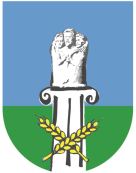 WÓJT GMINY KOŁACZKOWOPLAC REYMONTA 3, 62-306 KOŁACZKOWO